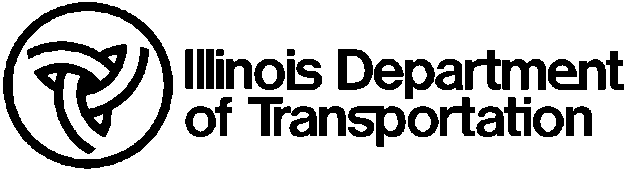 	Drilled Shaft Qualifications	and Installation Plan	Drilled Shaft Qualifications	and Installation Plan	Drilled Shaft Qualifications	and Installation Plan	Drilled Shaft Qualifications	and Installation Plan	Drilled Shaft Qualifications	and Installation Plan	Drilled Shaft Qualifications	and Installation Plan	Drilled Shaft Qualifications	and Installation Plan	Drilled Shaft Qualifications	and Installation Plan	Drilled Shaft Qualifications	and Installation PlanStructure Number:Structure Number:Structure Number:Structure Number:Completed by:Completed by:Completed by:Route:Abutment/Pier No.(s):Abutment/Pier No.(s):Abutment/Pier No.(s):Abutment/Pier No.(s):Abutment/Pier No.(s):District Reviewer:District Reviewer:District Reviewer:District Reviewer:Section:Shaft Diameters and Lengths:Shaft Diameters and Lengths:Shaft Diameters and Lengths:Shaft Diameters and Lengths:Shaft Diameters and Lengths:Shaft Diameters and Lengths:Shaft Diameters and Lengths:Shaft Diameters and Lengths:County:Closest Boring(s):Closest Boring(s):Closest Boring(s):Contract:Contractor Qualifications:Contractor Qualifications:Contractor Qualifications:Contractor Qualifications:Contractor Qualifications:Contractor Qualifications:Contractor Qualifications:Contractor Qualifications:Contractor Qualifications:Contractor Qualifications:Contractor Qualifications:Contractor Qualifications:Contractor Qualifications:Contractor Qualifications:Contractor Qualifications:Contractor Qualifications:Contractor Qualifications:Contractor Qualifications:Contractor Qualifications:Contractor Qualifications:Contractor Qualifications:Contractor Qualifications:Contractor Qualifications:Contractor Qualifications:General Contractor:General Contractor:Drilled Shaft Contractor:Drilled Shaft Contractor:Drilled Shaft Contractor:Drilled Shaft Supervisor:Drilled Shaft Supervisor:Drilled Shaft Supervisor:Drilled Shaft Supervisor:Drilled Shaft Supervisor:Drilled Shaft Supervisor:Experience:  Experience:  Experience:  Rig Operator:Experience:Reference 1:Reference 2:Reference 3:Installation Procedure:Installation Procedure:Installation Procedure:Installation Procedure:Installation Procedure:Installation Procedure:Installation Procedure:Installation Procedure:Installation Procedure:Installation Procedure:Installation Procedure:Installation Procedure:Installation Procedure:Installation Procedure:Installation Procedure:Installation Procedure:Installation Procedure:Installation Procedure:Installation Procedure:Installation Procedure:Installation Procedure:Installation Procedure:Installation Procedure:Installation Procedure:EquipmentEquipmentEquipmentEquipmentEquipmentEquipmentEquipmentEquipmentEquipmentEquipmentEquipmentEquipmentEquipmentEquipmentEquipmentEquipmentEquipmentEquipmentEquipmentEquipmentEquipmentEquipmentEquipmentEquipmentDrill Rig - Manufacturer, Model & CapacityDrill Rig - Manufacturer, Model & CapacityDrill Rig - Manufacturer, Model & CapacityDrill Rig - Manufacturer, Model & CapacityDrill Rig - Manufacturer, Model & CapacityDrill Rig - Manufacturer, Model & CapacityDrill Rig - Manufacturer, Model & CapacityDrill Rig - Manufacturer, Model & CapacityDrill Rig - Manufacturer, Model & CapacityDrill Rig - Manufacturer, Model & CapacityDrill Rig - Manufacturer, Model & CapacityDrill Rig - Manufacturer, Model & CapacityCrane - Manufacturer, Model & CapacityCrane - Manufacturer, Model & CapacityCrane - Manufacturer, Model & CapacityCrane - Manufacturer, Model & CapacityCrane - Manufacturer, Model & CapacityCrane - Manufacturer, Model & CapacityCrane - Manufacturer, Model & CapacityCrane - Manufacturer, Model & CapacityCrane - Manufacturer, Model & CapacityCrane - Manufacturer, Model & CapacityCrane - Manufacturer, Model & CapacityCrane - Manufacturer, Model & CapacityExcavation Tools – Augers, Core Barrels, Diameter(s), Types, etc.Excavation Tools – Augers, Core Barrels, Diameter(s), Types, etc.Excavation Tools – Augers, Core Barrels, Diameter(s), Types, etc.Excavation Tools – Augers, Core Barrels, Diameter(s), Types, etc.Excavation Tools – Augers, Core Barrels, Diameter(s), Types, etc.Excavation Tools – Augers, Core Barrels, Diameter(s), Types, etc.Excavation Tools – Augers, Core Barrels, Diameter(s), Types, etc.Excavation Tools – Augers, Core Barrels, Diameter(s), Types, etc.Excavation Tools – Augers, Core Barrels, Diameter(s), Types, etc.Excavation Tools – Augers, Core Barrels, Diameter(s), Types, etc.Excavation Tools – Augers, Core Barrels, Diameter(s), Types, etc.Excavation Tools – Augers, Core Barrels, Diameter(s), Types, etc.Casing – Diameters, Lengths, Perm/TempCasing – Diameters, Lengths, Perm/TempCasing – Diameters, Lengths, Perm/TempCasing – Diameters, Lengths, Perm/TempCasing – Diameters, Lengths, Perm/TempCasing – Diameters, Lengths, Perm/TempCasing – Diameters, Lengths, Perm/TempCasing – Diameters, Lengths, Perm/TempCasing – Diameters, Lengths, Perm/TempCasing – Diameters, Lengths, Perm/TempCasing – Diameters, Lengths, Perm/TempCasing – Diameters, Lengths, Perm/TempSlurry – Pumps, Desanding, Tanks, etc.Slurry – Pumps, Desanding, Tanks, etc.Slurry – Pumps, Desanding, Tanks, etc.Slurry – Pumps, Desanding, Tanks, etc.Slurry – Pumps, Desanding, Tanks, etc.Slurry – Pumps, Desanding, Tanks, etc.Slurry – Pumps, Desanding, Tanks, etc.Slurry – Pumps, Desanding, Tanks, etc.Slurry – Pumps, Desanding, Tanks, etc.Slurry – Pumps, Desanding, Tanks, etc.Slurry – Pumps, Desanding, Tanks, etc.Slurry – Pumps, Desanding, Tanks, etc.Cleaning – Air Lifts, Muck Buckets, Pumps Cleaning – Air Lifts, Muck Buckets, Pumps Cleaning – Air Lifts, Muck Buckets, Pumps Cleaning – Air Lifts, Muck Buckets, Pumps Cleaning – Air Lifts, Muck Buckets, Pumps Cleaning – Air Lifts, Muck Buckets, Pumps Cleaning – Air Lifts, Muck Buckets, Pumps Cleaning – Air Lifts, Muck Buckets, Pumps Cleaning – Air Lifts, Muck Buckets, Pumps Cleaning – Air Lifts, Muck Buckets, Pumps Cleaning – Air Lifts, Muck Buckets, Pumps Cleaning – Air Lifts, Muck Buckets, Pumps Concrete – Pump, Hopper, Tremie Dia.Concrete – Pump, Hopper, Tremie Dia.Concrete – Pump, Hopper, Tremie Dia.Concrete – Pump, Hopper, Tremie Dia.Concrete – Pump, Hopper, Tremie Dia.Concrete – Pump, Hopper, Tremie Dia.Concrete – Pump, Hopper, Tremie Dia.Concrete – Pump, Hopper, Tremie Dia.Concrete – Pump, Hopper, Tremie Dia.Concrete – Pump, Hopper, Tremie Dia.Concrete – Pump, Hopper, Tremie Dia.Concrete – Pump, Hopper, Tremie Dia.General Sequence General Sequence General Sequence General Sequence General Sequence General Sequence General Sequence General Sequence General Sequence General Sequence General Sequence General Sequence General Sequence General Sequence General Sequence General Sequence General Sequence General Sequence General Sequence General Sequence General Sequence General Sequence General Sequence General Sequence Substructure Sequence and  Sequence Within FootingsSubstructure Sequence and  Sequence Within FootingsSubstructure Sequence and  Sequence Within FootingsSubstructure Sequence and  Sequence Within FootingsSubstructure Sequence and  Sequence Within FootingsSubstructure Sequence and  Sequence Within FootingsSubstructure Sequence and  Sequence Within FootingsMin. Strength or Delay Before Drilling Next to Recent ShaftMin. Strength or Delay Before Drilling Next to Recent ShaftMin. Strength or Delay Before Drilling Next to Recent ShaftMin. Strength or Delay Before Drilling Next to Recent ShaftMin. Strength or Delay Before Drilling Next to Recent ShaftMin. Strength or Delay Before Drilling Next to Recent ShaftMin. Strength or Delay Before Drilling Next to Recent ShaftShaft ExcavationShaft ExcavationShaft ExcavationShaft ExcavationShaft ExcavationShaft ExcavationShaft ExcavationShaft ExcavationShaft ExcavationShaft ExcavationShaft ExcavationShaft ExcavationShaft ExcavationShaft ExcavationShaft ExcavationShaft ExcavationShaft ExcavationShaft ExcavationShaft ExcavationShaft ExcavationShaft ExcavationShaft ExcavationShaft ExcavationShaft ExcavationDrilling & Casing Installation and Removal Sequence (diameters and elevations)Drilling & Casing Installation and Removal Sequence (diameters and elevations)Drilling & Casing Installation and Removal Sequence (diameters and elevations)Drilling & Casing Installation and Removal Sequence (diameters and elevations)Drilling & Casing Installation and Removal Sequence (diameters and elevations)Drilling & Casing Installation and Removal Sequence (diameters and elevations)Drilling & Casing Installation and Removal Sequence (diameters and elevations)Drilling & Casing Installation and Removal Sequence (diameters and elevations)Drilling & Casing Installation and Removal Sequence (diameters and elevations)Slurry - Type, Mix/circulate Methods, Desanding, TestingSlurry - Type, Mix/circulate Methods, Desanding, TestingSlurry - Type, Mix/circulate Methods, Desanding, TestingSlurry - Type, Mix/circulate Methods, Desanding, TestingSlurry - Type, Mix/circulate Methods, Desanding, TestingSlurry - Type, Mix/circulate Methods, Desanding, TestingSlurry - Type, Mix/circulate Methods, Desanding, TestingSlurry - Type, Mix/circulate Methods, Desanding, TestingSlurry - Type, Mix/circulate Methods, Desanding, TestingShaft Cleaning and InspectionShaft Cleaning and InspectionShaft Cleaning and InspectionShaft Cleaning and InspectionShaft Cleaning and InspectionShaft Cleaning and InspectionShaft Cleaning and InspectionShaft Cleaning and InspectionShaft Cleaning and InspectionShaft Cleaning and InspectionShaft Cleaning and InspectionShaft Cleaning and InspectionShaft Cleaning and InspectionShaft Cleaning and InspectionShaft Cleaning and InspectionShaft Cleaning and InspectionShaft Cleaning and InspectionShaft Cleaning and InspectionShaft Cleaning and InspectionShaft Cleaning and InspectionShaft Cleaning and InspectionShaft Cleaning and InspectionShaft Cleaning and InspectionShaft Cleaning and InspectionMethods used to clean the shaft excavation prior to concrete placementMethods used to clean the shaft excavation prior to concrete placementMethods used to clean the shaft excavation prior to concrete placementMethods used to clean the shaft excavation prior to concrete placementMethods used to clean the shaft excavation prior to concrete placementMethods used to clean the shaft excavation prior to concrete placementMethods used to clean the shaft excavation prior to concrete placementMethods used to clean the shaft excavation prior to concrete placementMethods used to clean the shaft excavation prior to concrete placementMethods used to clean the shaft excavation prior to concrete placementMethods used to clean the shaft excavation prior to concrete placementMethods used to clean the shaft excavation prior to concrete placementMethods To Demonstrate Shaft CleanlinessMethods To Demonstrate Shaft CleanlinessMethods To Demonstrate Shaft CleanlinessMethods To Demonstrate Shaft CleanlinessMethods To Demonstrate Shaft CleanlinessMethods To Demonstrate Shaft CleanlinessMethods To Demonstrate Shaft CleanlinessMethods To Demonstrate Shaft CleanlinessMethods To Demonstrate Shaft CleanlinessMethods To Demonstrate Shaft CleanlinessMethods To Demonstrate Shaft CleanlinessMethods To Demonstrate Shaft CleanlinessRebar and Concrete PlacementRebar and Concrete PlacementRebar and Concrete PlacementRebar and Concrete PlacementRebar and Concrete PlacementRebar and Concrete PlacementRebar and Concrete PlacementRebar and Concrete PlacementRebar and Concrete PlacementRebar and Concrete PlacementRebar and Concrete PlacementRebar and Concrete PlacementRebar and Concrete PlacementRebar and Concrete PlacementRebar and Concrete PlacementRebar and Concrete PlacementRebar and Concrete PlacementRebar and Concrete PlacementRebar and Concrete PlacementRebar and Concrete PlacementRebar and Concrete PlacementRebar and Concrete PlacementRebar and Concrete PlacementRebar and Concrete PlacementDescription of Rebar Centralizers/Spacers Placement and Cage Lifting SlingDescription of Rebar Centralizers/Spacers Placement and Cage Lifting SlingDescription of Rebar Centralizers/Spacers Placement and Cage Lifting SlingDescription of Rebar Centralizers/Spacers Placement and Cage Lifting SlingDescription of Rebar Centralizers/Spacers Placement and Cage Lifting SlingDescription of Rebar Centralizers/Spacers Placement and Cage Lifting SlingDescription of Rebar Centralizers/Spacers Placement and Cage Lifting SlingDescription of Rebar Centralizers/Spacers Placement and Cage Lifting SlingDescription of Rebar Centralizers/Spacers Placement and Cage Lifting SlingDescription of Rebar Centralizers/Spacers Placement and Cage Lifting SlingDescription of Rebar Centralizers/Spacers Placement and Cage Lifting SlingDescription of Rebar Centralizers/Spacers Placement and Cage Lifting SlingConcrete Mix Design - Add Mixtures,Max. Aggregate Size, Slump, etc.Concrete Mix Design - Add Mixtures,Max. Aggregate Size, Slump, etc.Concrete Mix Design - Add Mixtures,Max. Aggregate Size, Slump, etc.Concrete Mix Design - Add Mixtures,Max. Aggregate Size, Slump, etc.Concrete Mix Design - Add Mixtures,Max. Aggregate Size, Slump, etc.Concrete Mix Design - Add Mixtures,Max. Aggregate Size, Slump, etc.Concrete Mix Design - Add Mixtures,Max. Aggregate Size, Slump, etc.Concrete Mix Design - Add Mixtures,Max. Aggregate Size, Slump, etc.Concrete Mix Design - Add Mixtures,Max. Aggregate Size, Slump, etc.Concrete Mix Design - Add Mixtures,Max. Aggregate Size, Slump, etc.Concrete Mix Design - Add Mixtures,Max. Aggregate Size, Slump, etc.Concrete Mix Design - Add Mixtures,Max. Aggregate Size, Slump, etc.Placement By Free fall, Tremie, or PumpPlacement By Free fall, Tremie, or PumpPlacement By Free fall, Tremie, or PumpPlacement By Free fall, Tremie, or PumpPlacement By Free fall, Tremie, or PumpPlacement By Free fall, Tremie, or PumpPlacement By Free fall, Tremie, or PumpPlacement By Free fall, Tremie, or PumpPlacement By Free fall, Tremie, or PumpPlacement By Free fall, Tremie, or PumpPlacement By Free fall, Tremie, or PumpPlacement By Free fall, Tremie, or PumpCasing & Tremie/Pump Removal SequenceCasing & Tremie/Pump Removal SequenceCasing & Tremie/Pump Removal SequenceCasing & Tremie/Pump Removal SequenceCasing & Tremie/Pump Removal SequenceCasing & Tremie/Pump Removal SequenceCasing & Tremie/Pump Removal SequenceCasing & Tremie/Pump Removal SequenceCasing & Tremie/Pump Removal SequenceCasing & Tremie/Pump Removal SequenceCasing & Tremie/Pump Removal SequenceCasing & Tremie/Pump Removal SequenceOverfilling and final top finishingOverfilling and final top finishingOverfilling and final top finishingOverfilling and final top finishingOverfilling and final top finishingOverfilling and final top finishingOverfilling and final top finishingOverfilling and final top finishingOverfilling and final top finishingOverfilling and final top finishingOverfilling and final top finishingOverfilling and final top finishingDisposal and Site Protection PlansDisposal and Site Protection PlansDisposal and Site Protection PlansDisposal and Site Protection PlansDisposal and Site Protection PlansDisposal and Site Protection PlansDisposal and Site Protection PlansDisposal and Site Protection PlansDisposal and Site Protection PlansDisposal and Site Protection PlansDisposal and Site Protection PlansDisposal and Site Protection PlansDisposal and Site Protection PlansDisposal and Site Protection PlansDisposal and Site Protection PlansDisposal and Site Protection PlansDisposal and Site Protection PlansDisposal and Site Protection PlansDisposal and Site Protection PlansDisposal and Site Protection PlansDisposal and Site Protection PlansDisposal and Site Protection PlansDisposal and Site Protection PlansDisposal and Site Protection Plans